INSTRUCTIONSUse black ink. You may use an HB pencil for graphs and diagrams.Complete the box above with your name.Answer all the questions.Read each question carefully before you start to write your answer.Where appropriate, your answers should be supported with working. Marks may be given for a correct method even if the answer is incorrect.Write your answer to each question in the space provided.Additional paper may be used if required.INFORMATIONThe total number of marks for this paper is 40.The number of marks is given in brackets [ ].Mark scheme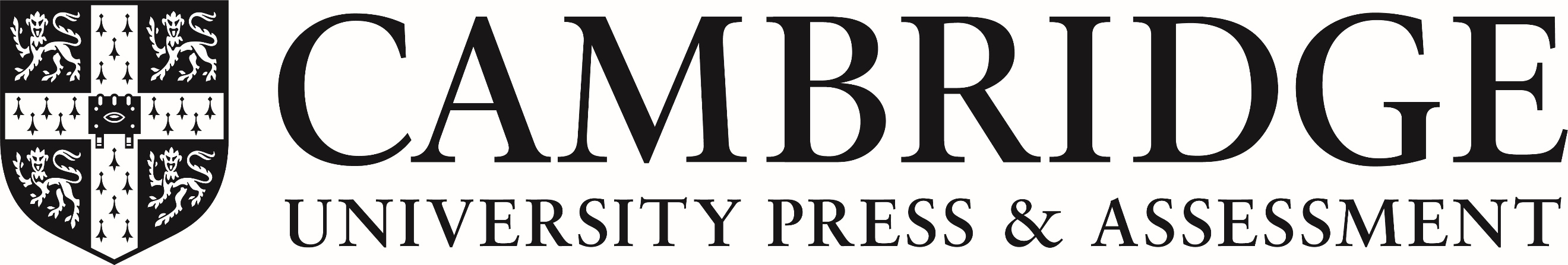 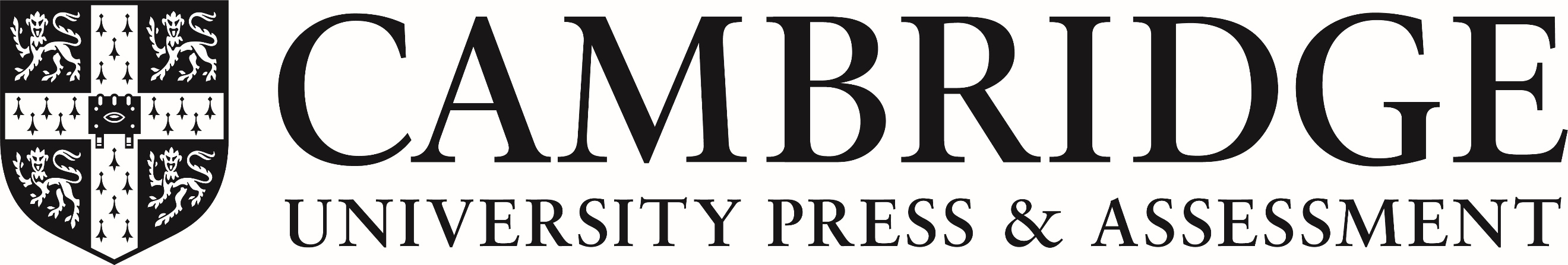 NameQuestionQuestionQuestionAnswerMarksPart marksGuidance16498.40 or 6498.393M2 for 5800 × 1.0235Or M1 for 5800 × 1.023n oeWhere n ⩾ 1, n ≠ 5Total32-1.85    [0].184M2 for  or better and condone one errorOr M1 for the formula with at most two errorsANDA1 for -1.85 or [0].18 or for both answers correct but to more than 2dp e.g. 0.180… and -1.847…Accept any correct algebraic method e.g. completing the squareTotal437.17 to 7.18 or 7.2 nfww6M3 for x2 − 3x − 30 = 0Or M2 for  oeOr M1 for  oeANDM2FT for  or betteror 7.17 to 7.18 and -4.18 to -4.17Or M1FT for either formula with at most two errorsCondone missing brackets for M1FT from their 3 term quadraticAllow M2FT for  or betterAlternative by completing the squareM2FT for  or  or 7.17 to 7.18 and -4.18 to -4.17Or M1FT for (x − 1.5)2 − 32.25Total6420.9 or 20.89 or 20.886… or 21 with correct working6B1 for triangle AFB indicated e.g. drawn on diagramANDM2 for  or 47.16[9…] or 47.17 or 47.2 or  or 50.48… or 50.5Or M1 for 252 + 402 [+ 182]ANDM2 for e.g. tan−1(18 ÷ their 47.169…)or sin−1(18 ÷ their 50.48…)Or M1 for [tan =] 18 ÷ their 47.169…or [sin =] 18 ÷ their 50.48…their 47.169 should be an attempt at BF and their 50.48 should be an attempt at AFTotal65 oe4B3 for 25Or M2 for (28 + 31 + 12) − 46 or correct diagram with 3 out of 4 correct elementsOr M1 for , n < 31Accept any correct methodTotal46145.2 to 146.25B1 for angle CBD = 28 soi or for angle BCD = 90 soiANDM2 for  oe or 13.6[3…] nfwwOr M1 for  oeANDM1 for B1 implied by e.g. 28 or 62 correctly used in trigonometry or 28, 62 or 90 (or symbol) marked in the correct place in the diagram13.6… can imply B1 however if it is marked on the wrong side, e.g. on AC, then it scores 0 marksTotal577.2[0] or 7.19[9…] nfww4M3 for  oe soi by 1.067[…] to 1.072[…]Or M2 for  oe soi by 1.14 to 1.15Or M1 for 1200x2 = 1379.02Trials or no workingSC4 for correct answer 7.2[0] or 7.19[9…] on answer lineOr SC3 for 1200 × 1.072[0]2 = 1379.02or 1200 × 1.0719[9…]2 = 1379.02Or SC1 for use of 1200x2 oeCondone % symbol with correct answerWarning: 1200 ÷ 179.02 = 6.7Allow  or any letter, including r, in place of xTotal487π + 183M1 for  oeA1 for 7π or for answer 39.99[…] or 40.0M1 implied by 21.99[…] or 22.0 seenTotal39140.76… or 140.8 or 1415M2 for  oe (13.028…)Or M1 for  oeM2 for [cos x =] 8.22 + 5.62 – (their 13.028)2 ÷ (2 × 8.2 × 5.6)Or M1 for (their 13.028)2 = 8.22 + 5.62 −2 × 8.2 × 5.6 × cos xTotal5